数据上报接口技术标准接口申请申请流程    经纪机构机构管理员登陆到住建局房地产信息平台（http://zjj.sz.gov.cn:8004）的个人中心页面—我的业务—数据交换模块，提交开通数据共享接口申请，申请成功后便可使用接口。申请指南第1步：个人中心—我的业务—数据交换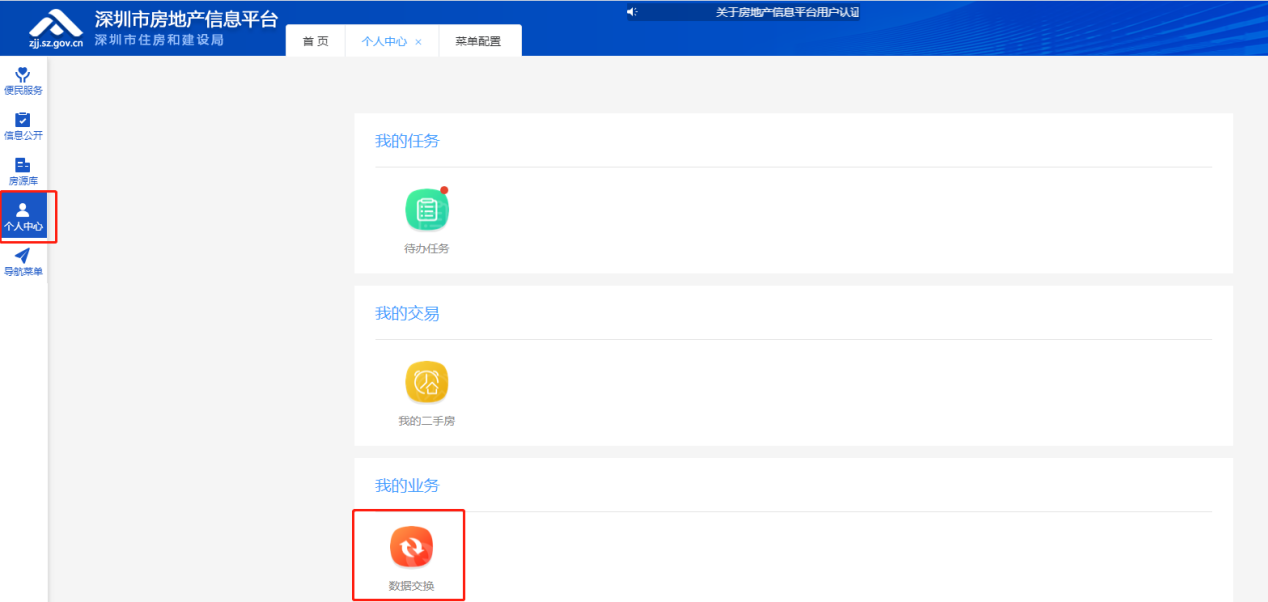 第2步：申请开通数据共享接口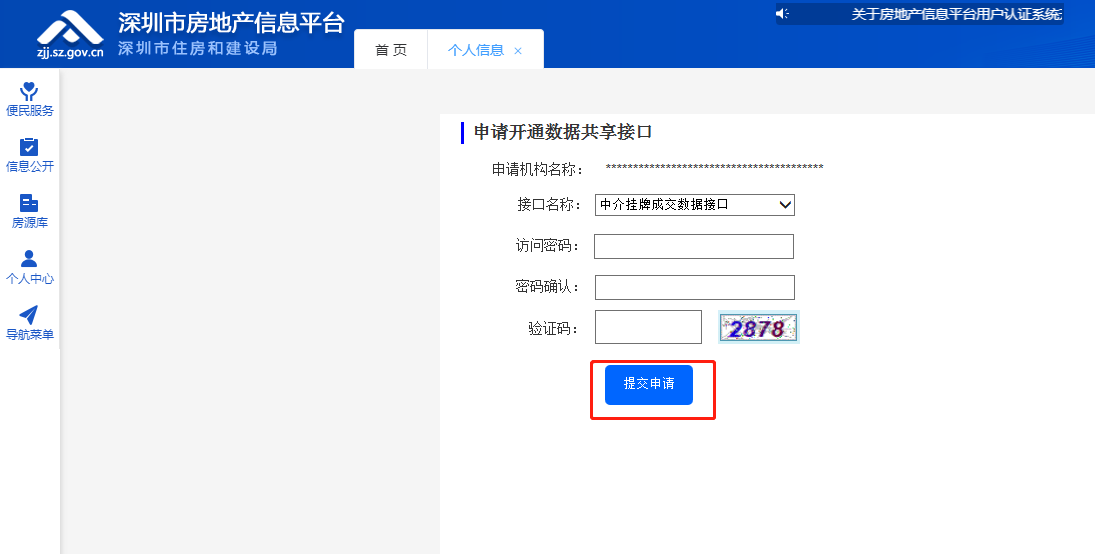 接口使用获取Token上传数据数据要求备注：1、申请及接口将于2020年5月1日开放，请各机构提前做好接入准备，按时完成数据上报工作。2、此次除实现日常实时报送外，须补报2019年1月1日起本机构代理成交的所有数据。服务地址http://ip:port/PlatSSO/rest/loginauth 接口功能通过用户名密码获取tokenhttp请求方式POST参数入参json格式- account：账户名- password：密码返回值返回值为token，不需要解析，例如eyJpc3N1Y2Nlc3MiOiJ0cnVlIiwiZmFpbHJlc29uIjoiIiwiYWNjb3VudCI6InpoYW9qayIsInRva2VuIjoiMGNlNDUyOGIzMDZkNGUwNzlmZmI5MDFhZDE0MGRkYTgifQ==.Eg4DFhERDQ==服务地址http://ip:port/uploadtranshttp://ip:port/uploadtrans接口功能上传数据至房地产信息平台上传数据至房地产信息平台http请求方式POSTPOST参数head- permcode：该业务服务接口需要的权限码- authorization：jwt格式的token，内容为“Bearer ”+第一个接口获取的token值参数body入参json格式- FCZH：房产证号- XMMC：项目名称- FYXXBM：房源编码- SJ：时间。- JE：金额。- JJJG：经纪机构名称- JJFZJG：分支机构名称- type：交易节点类型。1：挂牌；2：成交；3：贷款。返回值Json格式status：响应业务状态码。1：成功；500：内部错误；msg：响应消息Json格式status：响应业务状态码。1：成功；500：内部错误；msg：响应消息信息项代码长度备注房产证号FCZHVarchar(40)房产证号或不动产证号简写，例如不动产证号为“粤（2020)）深圳市不动产权第1111111号”，则传20201111111。项目名称XMMCVarchar(200)房源信息编码FYXXBMVarchar(50)时间SJDATE格式：YYYY-MM-DD。挂牌时间、实际撮合成交时间（三方）、申请贷款时间金额JGNUMBER(14,2)挂牌价格、实际成交总价(业主实收,不含税费)、申请贷款金额数据来源(经纪机构名称)JJJGVarchar(300)数据来源(分支机构名称)JJFZJGVarchar(200)交易节点类型TYPEVarchar(10)1：挂牌；2：成交；3：贷款。